                                   «ԿԱՆԹԵՂ» ԿՐԹԱՄՇԱԿՈՒԹԱՅԻՆ ՍՈՑԻԱԼ-ԲԱՐԵԳՈՐԾԱԿԱՆ ՀԱՍԱՐԱԿԱԿԱՆ ԿԱԶՄԱԿԵՐՊՈՒԹՅՈՒՆ   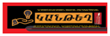 ՀԵՐԹԱԿԱՆ ԱՏԵՍՏԱՎՈՐՄԱՆ ԵՆԹԱԿԱ ՈՒՍՈՒՑԻՉՆԵՐԻ ՎԵՐԱՊԱՏՐԱՍՏՄԱՆ ԴԱՍԸՆԹԱՑԱՎԱՐՏԱԿԱՆ ՀԵՏԱԶՈՏԱԿԱՆ ԱՇԽԱՏԱՆՔԹեմա՝« Современные методы и технологии проведения урока» ՀՀ Լոռու մարզի 18- րդ դպրոցի ռուսաց լեզվի ուսուցիչ՝ Լիլիթ Կարախանյան                                           2023թ                                                      Содержание        Введение  
         Глава 1            
          1.Понятие  о  современных  методах  и  технологиях  обучения.
         Глава 2
         2.Характеристика и классификация современных  методов и технологий    
           проведения урока. 
         2.1.Классификация методов обучения по уровню активности учащихся. 
           2.2.Классификация методов обучения по источнику получения знаний. 
           2.3.Классификация методов обучения по дидактической цели.  
         2.4. Классификация методов обучения по характеру познавательной   
           деятельности учащихся.
           2.5. Классификация методов обучения на основе целостного подхода   
           к процессу обучения 
         Заключение
          Список  использованной  литературы
                СОВРЕМЕННЫЕ   МЕТОДЫ   И  ТЕХНОЛОГИИ                                      ПРОВЕДЕНИЯ   УРОКА
                                                                                         Введение
  В  современной  педагогической  теории  и  практике  актуальна проблема  развития  личной  активности  обучающихся.  В настоящее  время  внимание  многих  педагогов  привлекают  вопросы  организации условий,  при  которых  обучение  протекало  бы  наиболее  успешно,  а  также  вопросы,  связанные  с  формированием  стойкой  положительной мотивации  учащихся  к  обучению,  создание  условий  для  личностного роста  и  развития  познавательных  интересов  школьников.  Необходимо  разрабатывать  и  использовать  новые  методы  и  технологии,  нацеленные  на  повышение  мотивации  учебной  деятельности  школьников,  а  соответственно  и  уровня  владения  языком.  И  активные  методы  обучения  отвечают  этим  требованиям,  так  как  суть  их заключается  в  том,  чтобы  заинтересовать  учащихся,  сделать  его активным  участником  образовательного  процесса.  Современные  методы  и  технологии,  которые  используются  в  образовательном  процессе,   формируют  умения  самостоятельно  добывать   знания,  собирать  необходимую  информацию,  выдвигать  гипотезы,  делать  выводы  и  умозаключения.    
    Использование   современных  методов  и  технологий  позволяет  проводить интересные  уроки,  проектировать  учебную  деятельность,  позволяющую получить  требуемый  результат.  Учащиеся  при  этом  учатся  высказать  свои суждения,  мнения,  отстаивать  свою  точку  зрения,  у  них  формируются  чувства  сопереживания,  умение  жить  и  трудиться  в  коллективе,  умение уважать  себя,  слушать  и  слышать  друг  друга.                  СОВРЕМЕННЫЕ   МЕТОДЫ   И  ТЕХНОЛОГИИ   
                                          ПРОВЕДЕНИЯ   УРОКА                             
                                                      Глава1            
                                                                                                                                                 1.Понятие  о  современных  методах  и  технологиях  обучения
     Урок - это систематически применяемая для решения задач обучения, 
развития и воспитания учащихся, форма организации деятельности постоянного  состава  учителей  и  учащихся  в  определенный  отрезок  времени.     
    Рождение  любого  урока  начинается  с  осознания  и  правильного,  четкого определения  его  конечной  цели - чего  учитель  хочет  добиться;  затем установления  средства - что поможет учителю в достижении цели, а  уж  затем определения  способа - как учитель  будет  действовать, чтобы  цель  была достигнута.  Объективной  необходимостью  в  условиях  современного образования  становится  освоение  учителем  и  применение  им  на  своих уроках  современных  методов  и  технологий  при  обучении  детей.
     Успех  образовательного  процесса  во  многом  зависит  от  применяемых методов  обучения.  Методы  обучения — это  способы  совместной  деятельности педагога  и  учащихся,  направленные  на  достижение  ими  образовательных целей.  Существуют  и  другие  определения  методов  обучения.  Методы  обучения — это  способы  взаимосвязанной деятельности  педагогов  и  учеников  по  осуществлению  задач  образования, воспитания  и  развития.  Методы  обучения — это  способы  обучающей  работы учителя  и  организации  учебно-познавательной  деятельности  учащихся  по решению  различных  дидактических   задач,  направленных  на  овладение  изучаемым  материалом.  Методы являются  одним  из  механизмов,  способов  осуществления  педагогически  целесообразного  взаимодействия  преподавателя  и  учащихся.  Сущность  методов  обучения  рассматривается  как  целостная  система  способов,  в комплексе  обеспечивающих  педагогически  целесообразную  организацию учебно-познавательной  деятельности  учащихся. 
   Технология  обучения,  называемая еще  образовательной  технологией, — это следующая  ступень  приближения  теории  к  практике  и  практики  к  теории.  Суть  ее  в  формировании  систем  использования  тех  правил  (целей,  задач, принципов,  содержания,  методов  и  форм  обучения  и  воспитания),  которые выработала  методика  обучения,  но  уже  с  учетом  времени,  места, особенностей  участников  и  других  конкретных  условий.  Технология  урока есть  система  упорядоченных  действий  учителя  и  учеников  (ученика), направленных  на  их  взаимодействие  по  достижению  поставленных  целей  и задач  и  обеспечивающих  эффективность  педагогического  процесса  на  уроке. Поэтому  технология  всегда  конкретна.  Если технология  дает  хорошие  и устойчивые  результаты,  она рекомендуется  к  применению  в  массовой  школе.      Использование  современных  образовательных  технологий  позволяет рационально  организовать  процесс  обучения,  добиваться хороших результатов.
  В технологиях  более  представлена  процессуальная, количественная  и  расчетная  компоненты,  в  методиках - целевая, содержательная,  качественная  и  вариативно-ориентировочная  стороны.    Смешение  технологий  и методик  приводит  к  тому,  что  иногда  методики  входят  в  состав  технологий, а  иногда,  наоборот,  те  или  иные  технологии - в  состав  методик  обучения.  
  Методика – система правил, изложения методов обучения чему–нибудь или выполнения какой-нибудь работы.                                                                                                         Методика преподавания учебной дисциплины является частью педагогической науки и практики, которая исследует закономерности процесса передачи (изложения и усвоения) учащимися содержания дисциплины и разрабатывающая их применение на практике.  Методика преподавания учебной дисциплины содержит в себе локальные методики (методики преподавания отдельных разделов, тем; методики организации различных форм занятий; методики формировании знаний, умений, навыков и др.).                                                                                                                                                        Методика в узком смысле слова – это совокупность приемов проведения занятий, а в широком смысле слова – наука о закономерностях организации массового процесса обучения.                                                                                                                                      Таким образом, многие исследователи этой проблемы сходятся во мнении, что методики в узком смысле слова входят в состав технологий, а в широком смысле слова «методика» шире понятия «технология», поскольку в рамках методики преподавания какого-либо предмета могут использоваться различные технологии.   Технология же проектируется, исходя из конкретных условий и ориентируясь на заданный, а не на предполагаемый результат».                                                                         В настоящее время технологический подход может быть применен к любой составляющей системы образования, поэтому понятие «образовательная технология» не имеет однозначной трактовки.   Образовательные технологии                                                                                              включают весь спектр технологий, используемых в образовании, но не соотносимый с каким-либо конкретным видом педагогической деятельности или предметной сферой.  Качественное своеобразие педагогических технологий определяется своеобразием педагогики как профессиональной сферы, где они служат инструментом освоения педагогического содержания. Однако надо заметить, что достаточно часто понятия «образовательные технологии» и «педагогические технологии» используются как синонимы. 
Приведем несколько определений понятия «педагогические технологии», которые отражают основные позиции в его понимании и употреблении.    Педагогическая технология есть комплексный интегративный процесс, включающий людей, идеи, средства и способы и управления решением проблем, охватывающих все аспекты усвоения знаний.                                                                       Педагогическая технология это системный метод создания, применения и определения всего процесса преподавания и усвоения знаний с учетом технических и человеческих ресурсов и их взаимодействия, ставящий своей задачей оптимизацию форм образования.   Педагогическая технология есть                                                     область исследования теории и практики (в рамках системы образования), имеющая связи со всеми сторонами организации педагогической системы для достижения специфических и потенциально воспроизводимых результатов.                                                                             Педагогическая технология – осознанная, практически освоенная система целенаправленных операций, объективно дающая в рамках заданных условий проектируемый результат, независимо от индивидуальных особенностей субъектов, которые ее используют. Одним из путей решения множества задач, стоящих перед школой сегодня, могут и должны стать современные образовательные технологии.                                                                                                                                                 Понятия «технология» – наука о мастерстве – от латинского techne – искусство, мастерство; logos – наука. Технология содержит определенный алгоритм решения поставленных задач. В образовании, в виду его сложности и неоднозначности действия законов и норм, технологии не носят универсального характера, поэтому  предпочтительнее использовать более гибкие подходы к определению педагогической технологии.   Разночтения                                                                                  возникают на уровне разнообразия подходов к понятиям «педагогические» и «образовательные» технологии.    
   1 подход                                                                                                                                          Педагогическая технология – это системный метод создания, применения и определения всего процесса преподавания и усвоения знаний с учетом технических и человеческих ресурсов и их взаимодействие, ставящий своей задачей оптимизацию форм образования.                                                          Образовательная технология – это процессная система совместной деятельности учащихся и учителя по проектированию (планированию), организации, ориентированию и корректированию образовательного процесса с целью достижения конкретного результата при обеспечении комфортных условий участникам.                                                                                                                                           Любая образовательная технология включает в себя: целевую направленность; научные идеи, на которые опирается; системы действий учителя и ученика (в первую очередь в категориях управления); критерии оценки результата; результаты; ограничения в использовании.
  2  подход                                                                                                                       Педагогические технологии относятся к образовательному процессу в целом (образование и воспитание). Образовательные – затрагивают только учебную деятельность.                                                                                                                                               3 подход                                                                                                                                              Исключает понятие «педагогические технологии» и дает представление о единственно возможном понятии «образовательные технологии». В данном контексте, если говорить о словосочетании «образовательные технологии», то оно также используется как собирательный термин, включающий весь перечень технологий, используемых в образовании.                                                                                        4 подход                                                                                                                                                              Педагогические технологии, которые появились в 50-х годах прошлого столетия как противовес нечеткости и неопределенности традиционного  методического подхода – это те, технологии, цель и результат которых жестко взаимосвязаны, а результативность диагностируема. По классификации М.В. Кларина, это так называемые «жесткие» или «строгие» технологии. Это технологии, в основном, направленные на усвоение содержания, например, «модель полного усвоения», или освоение несложных (диагностируемых) умений.                                                               В данном контексте образовательными технологиями принято считать технологии, ставящие более «широкие» цели (исследовательские, творческие способности ученика, развитие критического мышления), не позволяющие строго диагностировать результаты обучения.  Это технологии, направленные на развитие самостоятельности, субъектности ученика.                 
    Признаками технологии обычно называют: 
 - диагностичность описания цели (иными словами, цели урока должны быть описаны так, чтобы они определялись по четко выделенным критериям);
  - воспроизводимость педагогического процесса (в т.ч. предписание этапов, соответствующих им целей обучения и характера деятельности обучающего и обучаемого);                                                                                                                                                            - воспроизводимость педагогических результатов.                                                                                   Таким образом, педагогическая технология – это воспроизводимый способ организации учебного процесса с четкой ориентацией на диагностично заданную цель.                                                                                                                                                                                     В  настоящее время в связи с преобразованием современного образовательного процесса чаще всего встречаются такие понятия как инновационные и интерактивные образовательные технологии.
    Прилагательное «интерактивные» можно сегодня увидеть и услышать достаточно часто. В понятии «интерактивные» можно выделить два слагаемых «интер» – между и «акция», «активность» – усиленная деятельность.                                                                  Таким образом, интерактивность можно трактовать как усиленную деятельность между кем–либо.
   Большая современная энциклопедия «Педагогика» определяет интерактивное обучение (от англ. interaction – взаимодействие) как обучение, построенное на взаимодействии учащегося с учебным окружением, учебной средой, которая служит областью осваиваемого опыта.  Учащийся становится полноправным участником учебного процесса, его опыт служит основным источником учебного познания. Педагог (ведущий) не дает готовых знаний, но побуждает участников к самостоятельному поиску.                                                                                                                                          В интерактивном обучении, по сравнению с традиционным, меняется взаимодействие педагога и учащегося: активность педагога уступает место активности учащихся, а задачей педагога становится создание условий для их инициативы. Педагог отказывается от роли своеобразного фильтра, пропускающего через себя учебную информацию, и выполняет функцию помощника в работе, одного из источников информации.
   
                                                                        
                                                                   
                                                                   Глава2                                           
                                                                                                                                                                           2. Характеристика и классификация современных методов и технологий обучения 
 В современной педагогической практике используется большое количество методов обучения. При их отборе преподаватель сталкивается со значительными затруднениями. В этой связи возникает потребность в классификации, которая помогает выявить в методах обучения общее и особенное, существенное и случайное и тем самым способствует целесообразному и более эффективному их использованию. 
   Единой классификации методов обучения не существует. Это связано с тем, что разные авторы в основу подразделения методов обучения на группы и подгруппы кладут разные признаки, отдельные стороны процесса обучения.
2.1.Классификация методов обучения по уровню активности учащихся. 
  Согласно этой классификации методы обучения делятся на пассивные и активные в зависимости от степени включенности учащегося в учебную деятельности. К пассивным относятся методы, при которых учащиеся только слушают и смотрят (рассказ, лекция, объяснение, экскурсия, демонстрация, наблюдение), к активным — методы, организующие самостоятельную работу учащихся (лабораторный метод, практический метод, работа с книгой). 
Рассказ. Это монологическое, последовательное изложение материала в описательной или повествовательной форме.
   По целям выделяют: 
• рассказ-вступление, назначение которого состоит в том, чтобы подготовить учащихся к изучению нового материала; 
• рассказ-повествование — используется для изложения намеченного содержания; 
• рассказ-заключение — подводит итоги по изученному материалу. 
  В чистом виде рассказ применяется сравнительно редко. Чаще он используется в сочетании с другими методами обучения — иллюстрацией, обсуждением, беседой. 
  Лекция — это монологический способ изложения объемного материала. От других словесных методов изложения материала отличается более строгой структурой; обилием сообщаемой информации; логикой изложения материала; системным характером освещения знаний. 
     Демонстрация как метод обучения предполагает показ опытов, технических установок, телепередач, видеофильмов, диафильмов, кодопозитивов, компьютерных программ и др. Метод демонстраций служит преимущественно для раскрытия динамики изучаемых явлений, но используется и для ознакомления с внешним видом предмета, его внутренним устройством. Наиболее эффективен этот метод тогда, когда учащиеся сами изучают предметы, процессы и явления, выполняют нужные измерения, устанавливают зависимости, благодаря чему осуществляется активный познавательный процесс, расширяется кругозор, создается чувственно-эмпирическая основа познания. 
   Особую группу составляют активные методы обучения, главное назначение которых — формирование практических умений и навыков. К этой группе методов относятся упражнения, практические и лабораторные методы. 
Упражнение — многократное (повторное) выполнение учебных действий (умственных или практических) с целью овладения ими или повышения их качества. 
  Чтобы упражнения были эффективными, они должны отвечать ряду требований. К ним относятся сознательный подход учащихся к выполнению упражнений; знание правил выполнения действий; соблюдение дидактической последовательности в выполнении упражнений; учет достигнутых результатов; распределение повторений во времени.   Практические методы — это методы обучения, направленные на применение полученных знаний к решению практических задач. Они выполняют функции углубления знаний, умений, контроля и коррекции, стимулируют познавательную деятельность, способствуют формированию таких качеств, как хозяйственность, экономность, организаторские умения и т. д. 
2.2. Классификация методов обучения по источнику получения знаний. 
   Существует три источника знаний: слово, наглядность, практика. Соответственно выделяют словесные методы (источником знания является устное или печатное слово); наглядные методы (источниками знания являются наблюдаемые предметы, явления, наглядные пособия);практические методы (знания и умения формируются в процессе выполнения практических действий). 
    Словесные методы занимают центральное место в системе методов обучения. К ним относятся рассказ, объяснение, беседа, дискуссия, лекция, работа с книгой. 
   Беседа — диалогический метод обучения, при котором педагог путем постановки системы вопросов подводит учащихся к пониманию нового материала или проверяет усвоение ими уже изученного. Различают индивидуальные беседы (вопросы адресованы одному ученику), групповые беседы (вопросы адресованы определенной группе) и фронтальные (вопросы адресованы всем). Беседа как метод обучения имеет несомненные достоинства: активизирует учебно-познавательную деятельность учащихся; развивает их речь, память, мышление; имеет большую воспитательную силу; является хорошим диагностическим средством, помогает контролировать знания учащихся. 
     Работа с учебником и книгой — один из важнейших методов обучения. Главное достоинство данного метода — возможность для ученика в доступном для него темпе и в удобное время многократно обращаться к учебной информации.  Вторую группу по этой классификации составляют наглядные методы обучения․ Наглядные методы условно подразделяются на две группы: метод демонстраций и метод иллюстраций. 
  Практические методы обучения основаны на практической деятельности учащихся. Главное назначение этой группы методов — формирование практических умений и навыков. К практическим методам относятся упражнения, практические и лабораторные работы. 
  2.3.Классификация методов обучения по дидактической цели. 
В данной классификации выделяют следующие методы обучения: 
— методы приобретения новых знаний; 
— методы формирования умений и навыков; 
— методы применения знаний; 
— методы закрепления и проверки знаний, умений, навыков. 
  В качестве критерия подразделения методов на группы по этой классификации выступают цели обучения. Такой критерий больше отражает деятельность 
преподавателя по достижению обучающей цели. Например, если ставится цель познакомить учащихся с чем-либо, то для ее достижения педагог, очевидно, будет использовать доступные ему словесные, наглядные и другие методы, а для закрепления предложит учащимся выполнить устные или письменные задания. 
При такой классификации методов устраняется в известной степени разрыв между отдельными их группами; деятельность преподавателя направляется на решение дидактических задач. При такой классификации методов устраняется в известной степени разрыв между отдельными их группами; деятельность преподавателя направляется на решение дидактических задач.
2.4 Классификация методов обучения по характеру познавательной деятельности учащихся.
  По этой классификации методы обучения подразделяются в зависимости от характера познавательной деятельности учащихся при усвоении изучаемого материала. Характер познавательной деятельности — это уровень мыслительной активности учащихся. 
Выделяют следующие методы: 
• объяснительно-иллюстративные (информационно-рецептивные); 
• репродуктивные; 
• проблемного изложения; 
• частично-поисковые (эвристические); 
• исследовательские. 
    Сущность объяснительно-иллюстративного метода состоит в том, что преподаватель разными средствами сообщает готовую информацию, а учащиеся ее воспринимают, осознают и фиксируют в памяти.
Репродуктивный метод предполагает, что преподаватель сообщает, объясняет знания в готовом виде, а учащиеся усваивают их и могут воспроизвести, повторить способ деятельности по заданию преподавателя.
   Метод проблемного изложения является переходным от исполнительской к творческой деятельности. Суть метода проблемного изложения заключается в том, что преподаватель ставит проблему и сам ее решает, показывая тем самым ход мысли в процессе познания. Учащиеся при этом следят за логикой изложения, усваивая этапы решения целостных проблем. Более высокий уровень познавательной деятельности несет в себе частично поисковый (эвристический) метод. 
Метод получил название частично поискового потому, что учащиеся самостоятельно решают сложную учебную проблему не от начала и до конца, а лишь частично. Преподаватель привлекает учащихся к выполнению отдельных
шагов поиска. Часть знаний сообщает преподаватель, часть учащиеся добывают самостоятельно, отвечая на поставленные вопросы или разрешая проблемные задания. Исследовательский метод обучения предусматривает творческое усвоение учащимися знаний. Сущность его состоит в следующем: 
• преподаватель вместе с учащимися формулирует проблему; 
• учащиеся самостоятельно ее разрешают; 
• преподаватель оказывает помощь лишь при возникновении затруднений в решении проблемы. 
   Таким образом, исследовательский метод используется не только для обобщения знаний, но главным образом для того, чтобы ученик научился приобретать знания, исследовать предмет или явление, делать выводы и применять добытые знания и навыки в жизни.                                                                     2.5 Классификация методов обучения на основе целостного подхода к процессу обучения 
Согласно этой классификации, методы обучения делятся на три группы: 
1) методы организации и осуществления учебно-познавательной деятельности; 
2) методы стимулирования и мотивации учебно-познавательной деятельности; 
3) методы контроля и самоконтроля за эффективностью учебно-познавательной деятельности. 
  Первая группа включает следующие методы: 
• перцептивные (передача и восприятие учебной информации посредством чувств); 
• словесные (лекция, рассказ, беседа и др.); 
• наглядные (демонстрация, иллюстрация); 
• практические (опыты, упражнения, выполнение заданий); 
• логические, т. е. организация и осуществление логических операций (индуктивные, дедуктивные, аналогии и др.); 
• гностические (исследовательские, проблемно-поисковые, репродуктивные); 
• самоуправление учебными действиями (самостоятельная работа с книгой, приборами и пр.). 
  Ко второй группе методов относятся: 
• методы формирования интереса к учению (познавательные игры, учебные дискуссии, создание проблемных ситуаций и др.); 
• методы формирования долга и ответственности в учении (поощрение, одобрение, порицание и др.). 
 К третьей группе отнесены различные методы устной, письменной и машинной проверки знаний, умений и навыков, а также методы самоконтроля за 
эффективностью собственной учебно-познавательной деятельности. 
 Активные и интенсивные методы обучения 
 Некоторые авторы в особую группу выделяют активные и интенсивные методы обучения. 
Активные методы обучения — это такие методы обучения, при которых деятельность обучаемого носит продуктивный, творческий, поисковыйхарактер. К активным методам обучения относят дидактические игры, анализ конкретных ситуаций, решение проблемных задач, обучение по алгоритму, мозговую атаку, внеконтекстные операции с понятиями и др. 
   Дидактическая игра — это активная учебная деятельность по имитационному моделированию изучаемых явлений, процессов, систем. В игре в упрощенном виде воспроизводится, моделируется действительность и операции участников, имитирующих реальные действия. Дидактические игры как метод обучения содержат в себе большие потенциальные возможности активизации процесса обучения. 
    Мозговая атака (брейншторминг) — метод обучения, направленный на активизацию мыслительных процессов путем совместного поиска решения трудной проблемы.  Суть его состоит в том, что участники выдвигают свои идеи, предложения по проблеме. Все идеи, даже самые неожиданные, принимаются и проходят групповую экспертизу, подвергаются обсуждению. Этот метод учит культуре совместного обсуждения идей, преодолению стереотипов и шаблонов в мышлении; раскрывает творческий потенциал человека. 
   Обучение по алгоритму как метод обучения используется в технологии программированного обучения.   Алгоритм в педагогике понимается как указание по выполнению строго последовательных действий с учебным материалом, что гарантирует решение учебных задач на высоком уровне. 
  Новые образовательные технологии предлагают инновационные модели построения такого учебного процесса, где на первый план выдвигается взаимосвязанная деятельность учителя и ученика, нацеленная на решение как учебной, так и практически значимой задачи. Это не противоречит творческим процессам личностного совершенствования, так как каждая из педагогических технологий имеет собственную зону, в пределах которой происходит развитие личности. 
   В основе инновационного обучения лежат следующие технологии:                                                  - развивающее обучение;                                                                                                                                    - проблемное обучение;                                                                                                                                         - развитие критического мышления;                                                                                                                   - дифференцированный подход к обучению;                                                                                                        - создание ситуации успеха на уроке                                                                                                                 К современным педагогическим технологиям относятся:
1. Предметно-ориентированные технологии                                                                                   2.Технологии личностно-ориентированного обучения                                                                                                 3.Технология эвристического обучения                                                                                                                            4.Диалоговые технологии                                                                                                                                                    5.Игровые технологии                                                                                                                                         6.Информационно-коммуникационные технологии
1) предметно-ориентированные технологии
   К ним относятся
а) технология дифференцированного обучения. Дифференциация осуществляется не за счет того, что одним ученикам дают меньший объем материала, а другим больший, а за счет того, что, предлагая учащимся одинаковый его объем, учитель ориентирует их на различные уровни требований к его усвоению. . При дифференциации учащихся учителю необходимо опираться на следующее: общий уровень обученности, развития ученика; отдельные особенности психического развития; индивидуальные особенности ученика; неспособность ученика усваивать предмет по тем или иным причинам; интерес ученика к тому или иному предмету. Оценив каждого учащегося по данной схеме, можно приблизительно отнести его к той или иной группе. Однако необходимо учитывать то, что ученик может (и должен!) передвигаться из одной группы в другую; поэтому рекомендуется проводить диагностику примерно раз в полугодие. Дифференцированный подход позволяет в условиях классно-урочной системы реализовывать творческие возможности всех учеников. При этом работа с сильными учениками должна идти не по пути увеличения объема изучаемого материала, а по пути разнообразия заданий. 
б) технология концентрированного обучения
Цель концентрированного обучения состоит в повышении качества обучения и воспитания учащихся через создание оптимальной организационной структуры учебного процесса, сближение обучения с естественными психологическими особенностями человеческого восприятия. Для того чтобы вызвать желание читать ту или  иную книгу, читаются интересные эпизоды, используются рассказы о жизни писателя или поэта.
2) технология личностно-ориентированного обучения
   Приоритетные задачи личностно-ориентированных технологий в педагогике – формировать и развивать интеллект и речь учеников, развивать критическое и творческое мышление. К этим технологиям относятся педагогические мастерские, модульное обучение, метод проектов, обучение как исследование.
 Mетод проектов актуализирует важнейшие речевые умения, вовлекая учеников во все виды речевой деятельности, совершенствует умение работать с текстами разных стилей и типов речи на уровне информационно-смысловой обработки.  Этапы работы над учебным проектом:1.Предварительный выбор старшеклассником темы 2.Составление плана 3.Изучение литературы по данной теме и сбор материала 4. Создание собственного текста 5.Защита 6.Ответы на вопросы по теме проекта. 
3) игровые технологии
 Начало любой игры – это, прежде всего, эмоциональная установка на игру, на восприятие игровых задач, когда активизируется мыслительная деятельность и воображение ребенка. Иногда используются слайды, рисунки, кинофрагменты. . Следующим структурным элементом игры являются игровые задачи, которые соединяются с учебными задачами. Для соединения дидактических (учебных) и игровых задач необходимы правила игры. Они организуют поведение играющих, обеспечивают игрокам равные условия. Обязательным структурным элементом игры является ее результат. Результат может быть наглядным (выиграл, отгадал, выполнил); менее заметным (получил удовольствие, заинтересовался вопросом).
Среди многообразия игр, которые используются в работе с детьми в школе, различают сюжетно-ролевые и дидактические игры. Ролевые игры развивают фантазию, воображение и речь. Дидактические игры специально создаются в учебно-воспитательных целях, являются познавательными и развивающими.  
4) информационно-коммуникационные технологии
Использование новых информационных технологий в обучении позволяет рассматривать школьника как центральную фигуру образовательного процесса и ведет к изменению стиля взаимоотношений между его субъектами. При этом учитель перестает быть основным источником информации и занимает позицию человека, организующего самостоятельную деятельность учащихся и управляющего ею. Его основная роль состоит теперь в постановке целей обучения, организации условий, необходимых для успешного решения образовательных задач.
Компьютер позволяет существенно повысить мотивацию учащихся к обучению, вовлекает их в учебный процесс, способствуя наиболее широкому раскрытию их способностей, активизации умственной деятельности.
                                                                   ЗаключениеПроцесс обучения – важнейший педагогический процесс. В процессе  обучения происходит познание. Ученики в процессе обучения  расширяют  свой  кругозор, приобретают знания о природе,  обществе,  мышлении,  познают  окружающий  их мир. В процессе обучения формируются практические и теоретические  умения  и навыки, умения и навыки самостоятельной работы.  Достичь оптимального построения процесса обучения возможно лишь на основе такого управления  им,  которое  организуется  с  учетом  закономерностей  и принципов  обучения,  на  основе  применения  современных  форм  и   методов преподавания и учения, а также  на  основе  изучения  и  учета  особенностей внутренних и внешних условий данного класса, учеников и других факторов. 
   В заключение необходимо подчеркнуть, что современный урок отличается информационной насыщенностью, увеличением доли самостоятельной учебной деятельности школьников с различными источниками информации, высокой интерактивностью взаимодействия участников образовательного процесса, оставаясь при этом комфортным, ориентированным на развитие личности каждого ребенка в условиях коллективного обучения. 
   Мастерство учителя на уроке заключается главным образом в умелом владении методикой обучения и воспитания, творческом применении новейших достижений педагогики и передового педагогического опыта, рациональном руководстве познавательной и практической деятельностью учащихся, их интеллектуальным развитием. 
   Итак, каким же должен быть современный урок? Для меня современный урок – это интересный урок. Лишь в таких условиях можно поддерживать высокую мотивацию и эмоциональную окраску урока. Это и продуманная структура урока, и логика изучения нового материала, и разнообразие дидактического материала, и организация работы учащихся, и постоянные поиски форм и методов преподавания, и техническое оснащение урока. Работать по-новому интересно, увлекательно, это верный путь в будущее школьного образования.    
                                 Список  использованной  литературы 
1. Колеченко А.К. Энциклопедия педагогических технологий: пособие для преподавателей. СПб.: КАРО, 2005. 368 с.
2.Селевко Г.К. Современные образовательные технологии: Учебное пособие. – М.: Народное образование, 2004г.
3. Асмолов А. Г. Системно-деятельностный подход в разработке стандартов нового поколения/ Педагогика М.: 2009 – №4. – С18-22.
4. Ксензова Г.Ю «Перспективные школьные технологии» М., 2000г.
5. Лакоценина Т. П., Алимова Е.Е., Оганезова Л.М «Современный урок. Часть 5. Инновационные уроки». Ростов: «Учитель»2005 г.
6. Лакоценина Т. П., Алимова Е.Е., Оганезова Л.М «Современный урок. Часть 5. Инновационные уроки». Ростов: «Учитель»2005 г.
7. Кульневич С.В,.Лакоценина Т.П «Современный урок. Часть 2.  Не совсем обычные и совсем необычные уроки». Ростов: «Учитель»2005 г.